Муниципального бюджетного дошкольного образовательного учреждениядетского сада комбинированного вида №10 «Росинка» города Белореченскамуниципального образования Белореченский район352630 г. Белореченск ул.Интернациональная, 3                                        т.8(861-55)-3-37-16Сценарий познавательного досуга: «Моя Кубань»Для детей старшего дошкольного возраста Автор:  Уколова М.В.Должность: воспитатель                                                   Место работы: МБДОУ Д/С 10Телефон: 89898173265Email: mari.ukolova.84@inbox.ruБЕЛОРЕЧЕНСК 2022Именно культура родного народа должна лечь в основу воспитания подрастающего поколения. С раннего возраста,  важно прививать детям гордость за историческое прошлое нашего народа.   Любовь к Родине,  родным, уважение к старшим.  Расширять знания о культуре, традициях, обычаях  нашей страны, нашего края. Развивать интерес к истории своего народа.  Именно, от того какие ценности мы прививаем ребенку, какой пример он видит перед собой зависит каким гражданином он вырастет.Сценарий познавательного досуга: «Моя Кубань»Цель: Углубление и уточнение представлений детей о быте и традициях кубанского  народа.Программные задачи: Воспитывать интерес к традициям наших предков, любовь и уважение к старшему поколению,  вызвать желание детей знакомиться с историей кубанского казачества. Приобщать  к  культурным ценностям нашего народа. Расширять представление детей об обычаях и быте кубанских казаков, истории  различных видов ремёсел.  Закреплять знание пословиц. Развивать познавательную мотивацию к историческому прошлому, речевую, творческую,  физическую активность, выносливость, внимание, логическое мышление.Материалы и оборудование: Иллюстрации с изображением жизни и быта казаков, колесо времени, рушник,  казачьи костюмы
Предварительная работа: Знакомство детей  с особенностями повседневной жизни и труда казаков. Рассматривание картин, иллюстраций:  «Жизнь первых переселенцев на Кубани»,  альбомов с иллюстрациями о традициях и быте казаковМетоды и приемы: словесный; игровой, рассказывание, художественное слово, показ.Ход: Воспитатель: Как называется наш край?Дети: КраснодарскийВоспитатель: А еще его называют Кубанью. Воспитатель:  Посмотрите, у меня в руках  – колесо истории. Если мы его повернем   влево, то время пойдет назад, в прошлое. Воспитатель: Сегодня предлагаю вернуться  в прошлое Кубани.Звучит кубанская народная песня. Воспитатель: Вот мы и оказались в прошлом. Ребенок рассказывает стихотворение:Вьется наша Кубань,Будто ленточка синяя.Что за диво река, Нет на свете красивее.По брегам камыши,Да ракиты плакучие.Здесь живут казаки,Да казачки здесь лучшиеЗдесь гурьбою бегутКазачата-ребятушки.Поклонись до землиТы Кубани, как матушке.Воспитатель: Ребята, о чем говорится в стихотворении?Ответы детей.Воспитатель: Скажите, кто такие «казаки»?
Дети: Это смелые защитники  нашего края.Воспитатель: Кубань-житница России! Ответственно и почетно быть казаком.  Наши предки-казаки  прибыли на Кубань охранять  границу  от неприятелей   на службу к царице Екатерине II.  Воспитатель: Как вы думаете,  за что царица даровала казакам землю?
Дети: За верную службу и за  охрану южных границ.  Воспитатель: Сначала они обозначили главную улицу, а затем начали строить хаты, торговые лавки, ремесленные мастерские. Воспитатель: Посмотрите на картину. Как строили дома казаки? Дети: Казаки строили дома все вмести, помогали друг другу.Воспитатель: А из чего строили хаты?Дети: Хаты строили из камыша, глины, крышу покрывали соломой или камышом.
Хаты казаков огораживались плетнем. Его делали из камыша или из прутьев.Воспитатель: Отгадав,  загадку вы узнаете, что находилось в каждом дворе:Стоит изба из кирпича,То холодна, то горяча (Печь)Воспитатель:  В каждом дворе находилась летняя печка и колодец. Еще во дворе держали коров, свиней, кур. Эти дворы назывались подворьем.Воспитатель:  Казаки были очень дружные, они не оставляли в беде друг друга. Вместе строили дома, затем устраивали общий праздник. Все, кто участвовал в строительстве,  вместе садились за стол, ели, песни пели и танцевали.На Кубани есть поверье старинное: «Кто найдет подкову, тому она счастье принесет!».Подвижная игра: «Передай подкову»Звучит музыка, дети стоят в круге и под музыку передают подкову друг другу. Как только музыка замолкает, у кого осталась подкова в руках, выходит в круг и танцует.Воспитатель:  А чем занимались казаки в свободное от военной службы время?
Дети: Они сажали  сады, сеяли хлеб, разводили скот.Воспитатель:Казаки занимались гончарным, кузнечным делом,  резьбой по дереву, мастерили игрушки. Они работали в поле, добывали пищу для семьи, ловили рыбу, охотились.   А самое главное - охраняли границу от врагов!Воспитатель:Казачки. Казачки занимались по хозяйству: ходили по воду к колодцу, стирали, гладили белье, готовили обед, пекли  хлеб. Занимались рукоделием, украшением своих домов – вязали, ткали, пряли, вышивали.  Воспитатель демонстрирует ребятам рушник. Рушник  играл важную роль в жизни казаков. Им в старину  украшали свой дом,  самый красивый вешали в  красный угол, то есть в красивый, где обычно висела икона.Дорогих гостей встречали  хлебом солью.Воспитатель: Посмотрите, что вышивали умелые руки на  рушниках. Вышивка означала следующее: Цветок красный с бутонами и корнями - символ крепкой семьи. Корни - бабушка и дедушка. Цветы - родители, бутоны – дети. Прямая чёрная линия - символ земли. С наступлением весны девушки выходили со своими рушниками на улицу встречать весну, завлекать красну. Женщины пекли в это время  «жаворонков» и раздавали их детям, чтобы зазывать весну. Воспитатель: В крепкой семье уважают стариков, берегут родителей, любят детей. В казачьих семьях глава семьи – казак. Семьи у казаков были большие, многодетные. Жили семьи в любви, уважении и согласии.Воспитатель: Народ придумал много пословиц о семье. Проводится игра:  «Закончи пословицу»  1.Когда семья вместе, и сердце на месте.2. Всякой матери, свое дитя мило.3. На свете родней не найдешь, кроме отца и матери.4. Мой дом - моя крепость.5.Дом красив не углами, а пирогами.6. Мать кормит детей, как земля людей.7. При солнышке тепло, а при матери  добро.                               Воспитатель: Ребята, как воспитывали казачат?Дети:  Быть вежливыми, послушными, скромными, честными, трудолюбивыми.Воспитатель: Правильно ребята. Молодцы. А главное - уважать и почитать старших.Воспитатель: Какую работу выполняли  казачата?Дети: Помогали старшим в огороде, пасли скот, нянчили младших детей, свою старшую сестру казачата в детстве называли словом « няня».Воспитатель: Девочки-казачки: К труду девочку приобщала мать. Казачка училась прясть, вязать, ткать,  вышивать с 5-7 лет,   помогала готовить обед,  а также обязательно песням, танцамВоспитатель: И сейчас мы убедимся в мастерстве наших девочек -  кубаночек. Посмотрим, могут ли они сматывать нитки в клубок. Ведь, если с детства не научишься, всю жизнь намучишься!Проводится игра-соревнование: Кто быстрее намотает клубок.Воспитатель:Мальчики-казачата: С ранних лет  пасли скот и ухаживали за ним, ловили рыбу. В 7-8 лет  их сажали на коня, и они приучались ездить верхом и управлять лошадью. Летом ребята отвозили родителям в поле еду, гоняли лошадей на водопой.Дети рассказывают пословицы про коня:Конь казаку лучший друг.Казак сам не ест, а коня накормит.Казак без коня, что солдат без ружьяА сейчас поиграем в любимую игру казаков.Подвижная игра: « Казачьи скачки»Воспитатель:  Казаки были людьми крепкими, сильными, храбрыми, умелыми. Они отважно воевали.Подвижная игра: «Кубанка- шапка казака»Ребята делятся на  две команды. Игроки по команде подбрасывают вверх шапку-кубанку и ловят.  Побеждает та команда, которая меньше уронит кубанок.
Подвижная игра:  «Перетяжка» Играющие делятся на две команды. Капитан одной команды берет канат, а за него берутся играющие, также с противоположной стороны.  Перетянувшие выигрывают.Игра: «Заря- зарница»Ход игры: Дети встают в круг, руки держат за спиной, а один из играющих — «Заря». Она ходит сзади с лентой и говорит:Заря–зарница, красная девица,По полю ходила, ключи обронила,Ключи золотые, ленты голубые,Кольца обвитые — за водой пошла!С последними словами «Заря» осторожно кладёт ленту на плечо одному из играющих. Участник игры, заметив это, быстро берёт ленту, и они оба бегут в разные стороны по кругу. Кто останется без места, становится «Зарей».Правила игры: Игроки не поворачиваются, пока водящий выбирает, кому положить на плечо ленту. Бегущие не должны пересекать круг. Пришла пора крутить наше колесо обратно в будущее.  А когда вернемся, главное, чтобы вы не забывали о прошлом и еще больше стремились познать историю своего народа.Рефлексия: Ребята, вам понравилось путешествовать, что новое вы узнали? Что Вам больше всего запомнилось? Какие пословицы запомнили? Спасибо ребята.  Сегодня вы отлично потрудились, рассказали и узнали много интересного.Список используемой литературы: Дыбина О. В.  «Занятия по ознакомлению с окружающим миром.  Подготовительная к школе группа детского сада», Мозаика-синтез, 2018гЛотышев И. П., Сердечная В. В. «Мой край родной. Путешествие по просторам Кубани: книга для чтения, 2010 Маркова В. А., Л. М. Данилина, З. Г. Просолова «Воспитание у дошкольников любви к малой Родине», 2007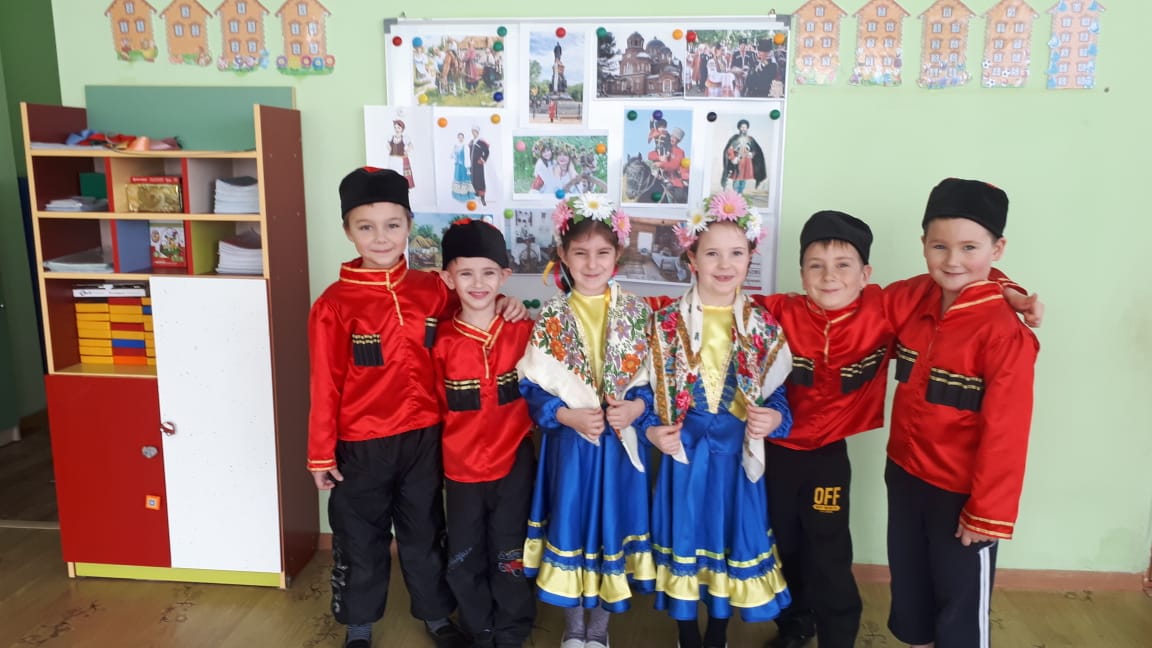 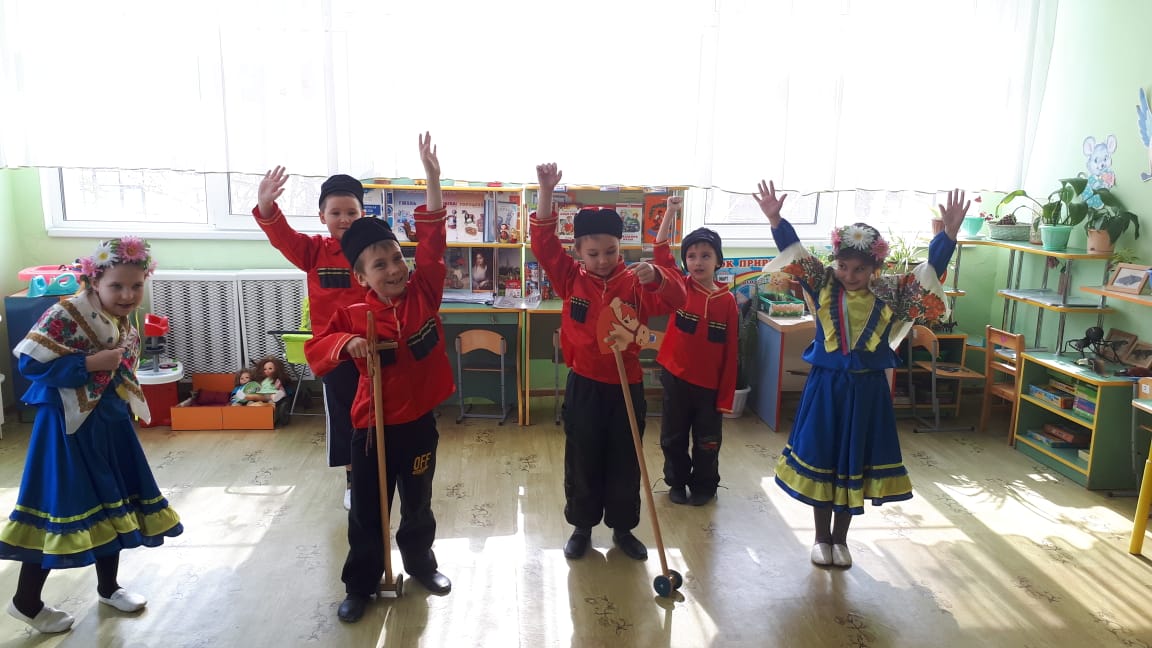 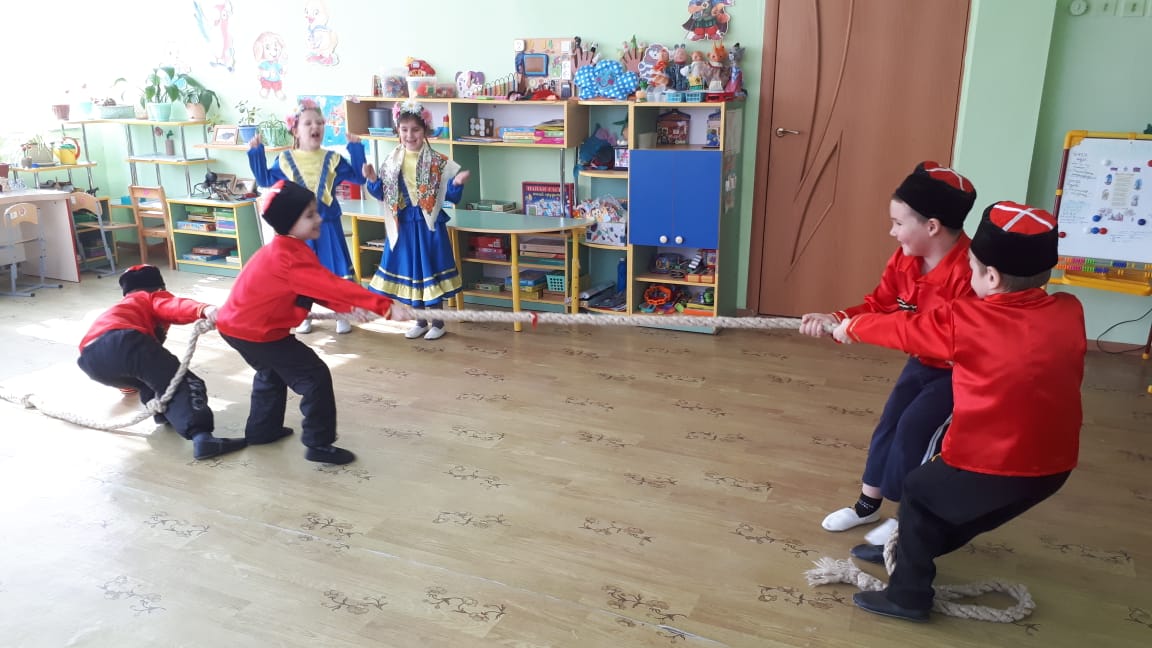 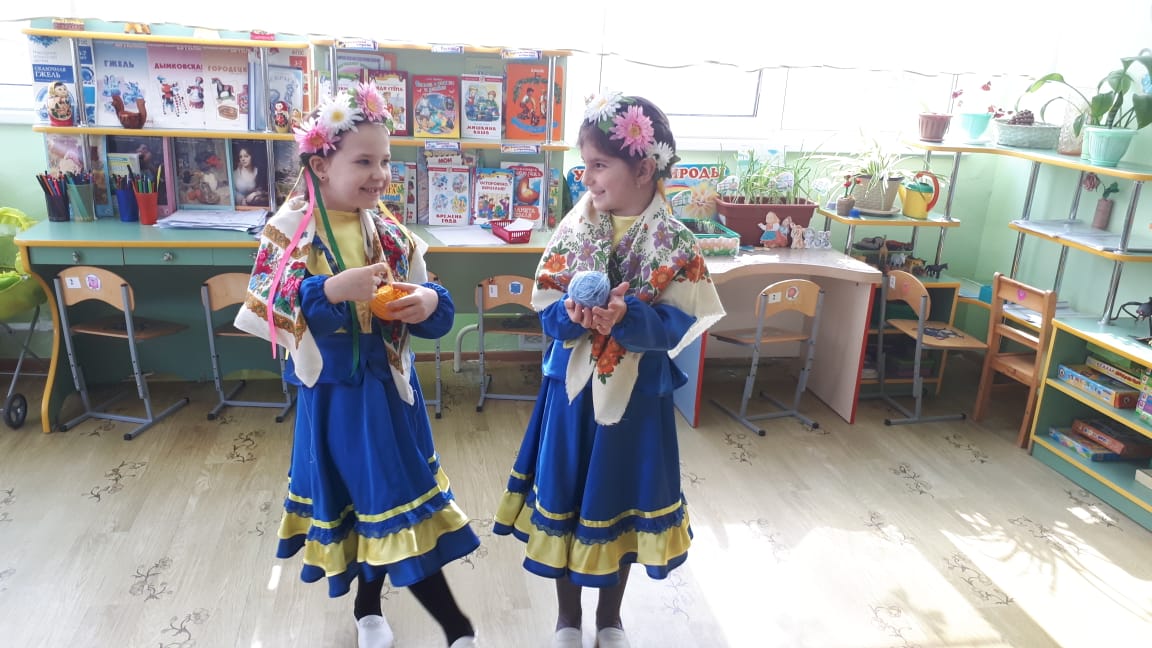 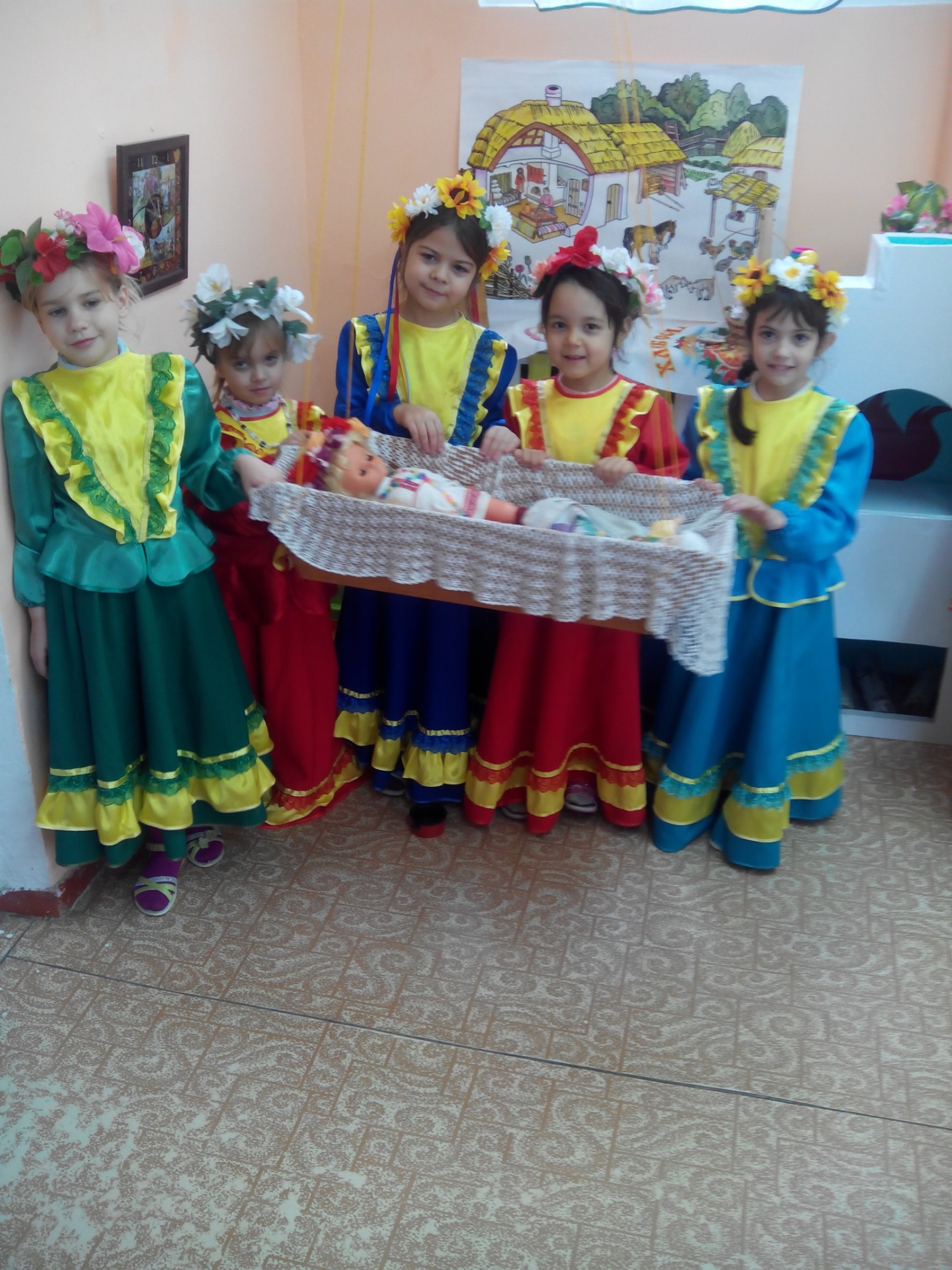 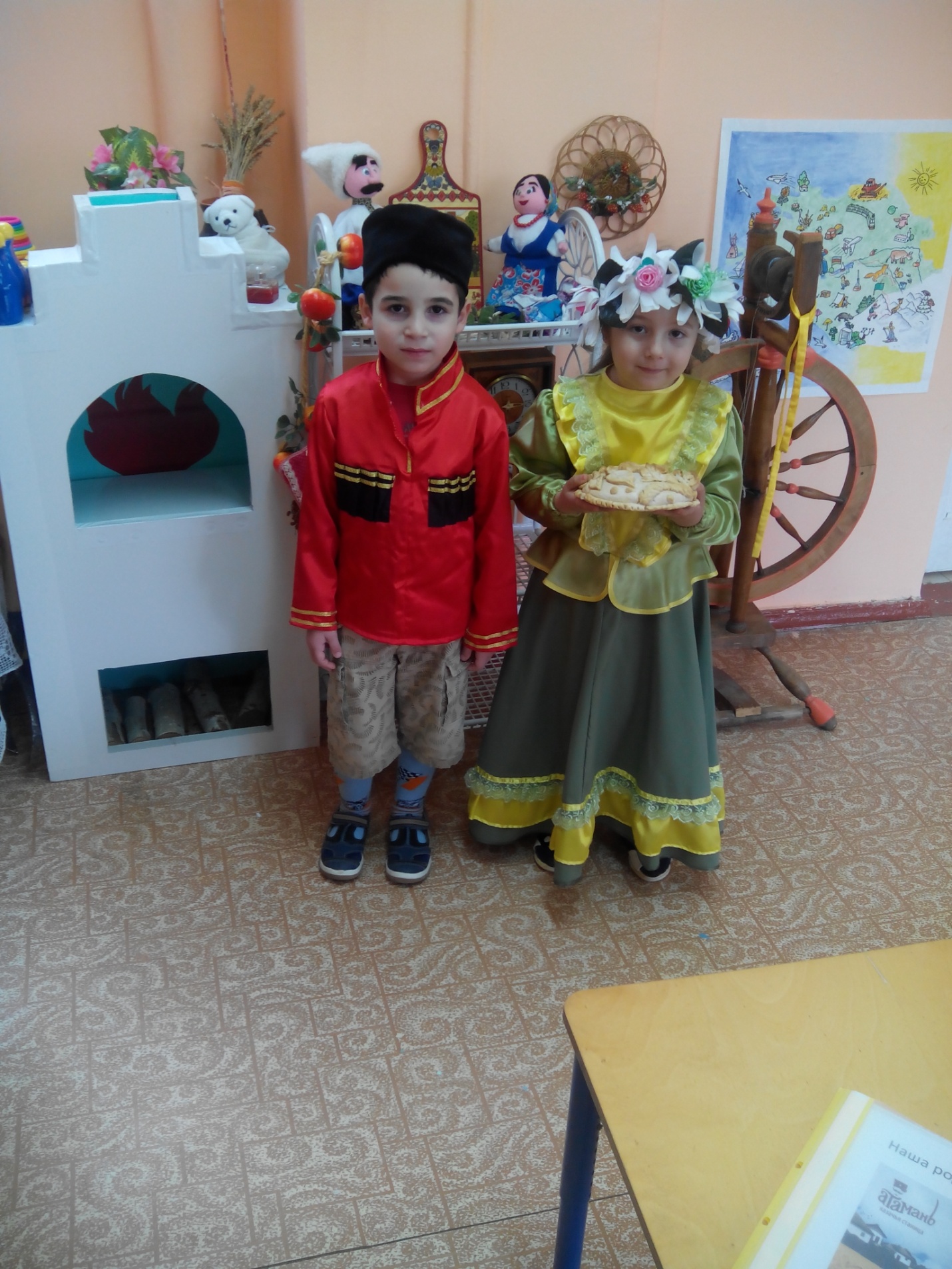 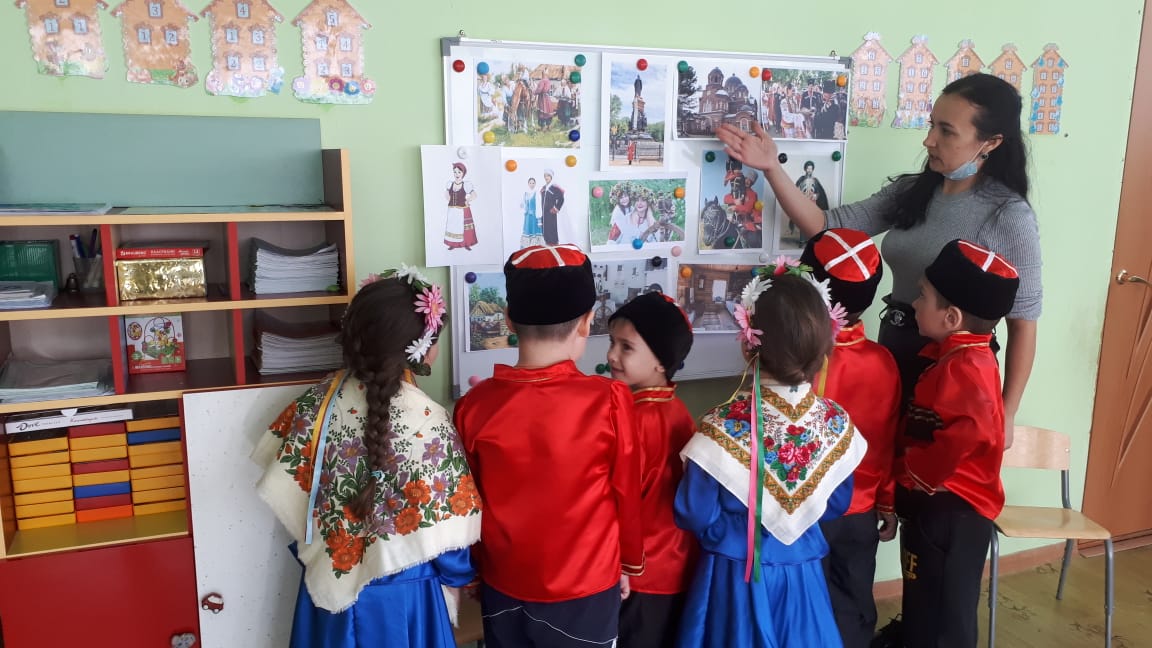 